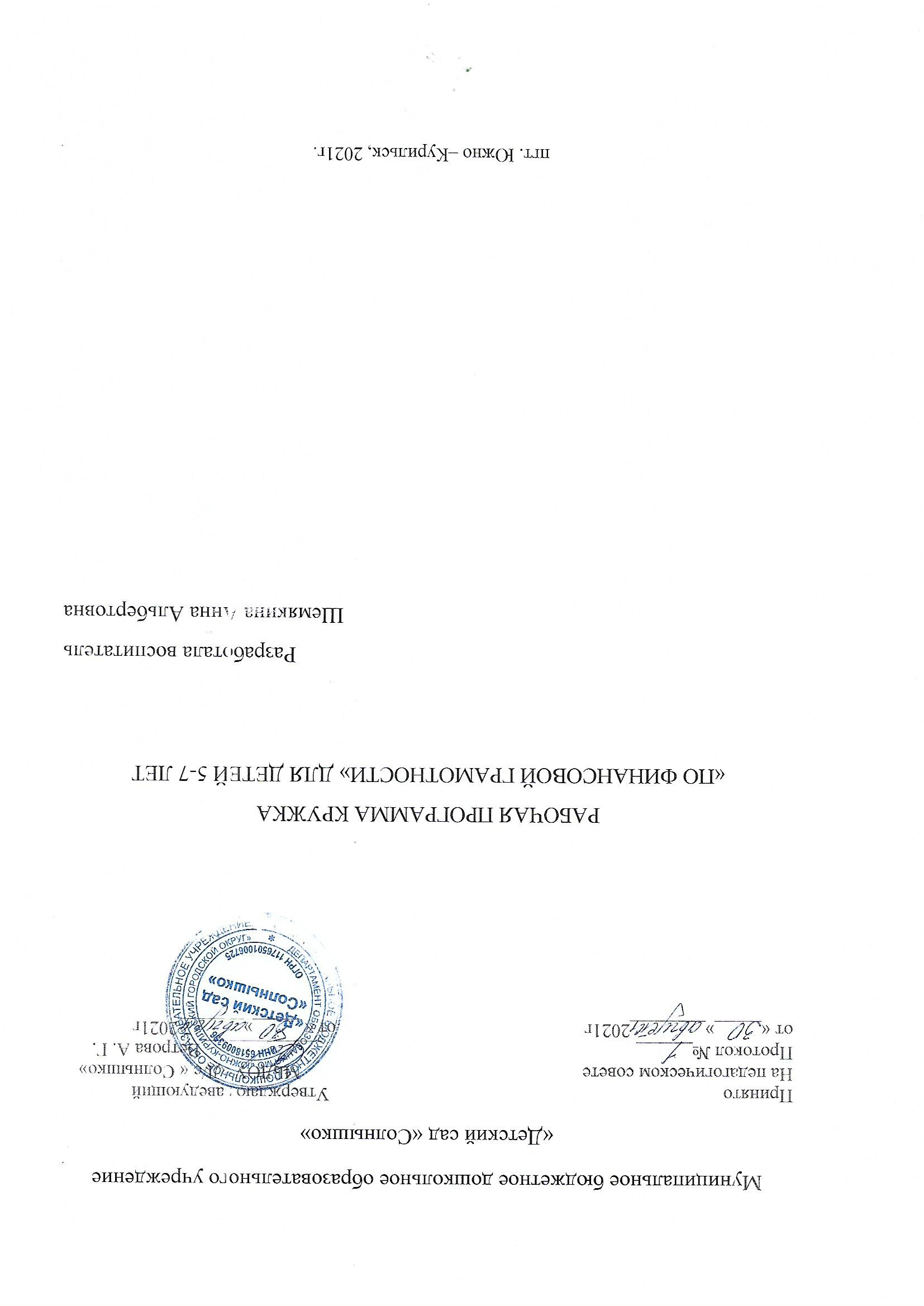 Оглавление I.ЦЕЛЕВОЙ РАЗДЕЛ.................................................................................................................................3 1.1. ПОЯСНИТЕЛЬНАЯ ЗАПИСКА.........................................................................................................3 1.2. Цель и задачи реализации Программы...............................................................................................  51.3. Принципы и подходы к формированию программы ..........................................................................71.4. Значимые для разработки и реализации Программы характеристики Психолого-возрастные особенности развития детей........................................................................................................................71.5. Предполагаемые результаты реализации Программы кружка…………………………..11 1.6. Система оценки результатов освоения Программы.......................................................................12 II.СОДЕРЖАТЕЛЬНЫЙ РАЗДЕЛ ПРОГРАММЫ.................................................................................132.1. Общие положения ..............................................................................................................................132.2. Описание форм, способов, методов и средств реализации программы........................................132.3. Содержание программы……………………………………………………………………………15 Перспективное планирование по программе «Финансовая грамотность дошкольника» …………..15.2.4. Особенности взаимодействия педагогического коллектива с семьями воспитанников ............24Перспективный план по взаимодействию с семьей.................................................................................25 III. ОРГАНИЗАЦИОННЫЙ РАЗДЕЛ.....................................................................................................27 3.1. Организация развивающей предметно-пространственной среды. ................................................26 3.2.Материально - техническое обеспечение реализации Программы кружка ..........................27 Список литературы ...................................................................................................................................29 Пояснительная записка Финансовое просвещение и воспитание детей дошкольного возраста – сравнительно новое направление в дошкольной педагогике. Ведь финансовая грамотность является глобальной социальной проблемой, неотделимой от ребенка с ранних лет его жизни.Финансовая грамотность – это умение использовать знания и навыки, для принятия правильных решений, связанных с деньгами и тратами.Современная жизнь диктует свои стандарты: в условиях рыночной экономики человеку в любом возрасте, чтобы быть успешным, необходимо быть финансово грамотным. Поэтому обучение основам экономических знаний необходимо начинать уже в детском саду, ведь представления о деньгах и их применении начинают формироваться в дошкольном возрасте.Дети, так или иначе, рано включаются экономическую жизнь семьи: сталкиваются с деньгами, рекламой, ходят с родителями в магазин, участвуют в купле-продаже, овладевая таким образом первичными экономическими знаниями, пока еще на житейском уровне.На наш взгляд, чем раньше дети узнают о роли денег в частной, семейной и общественной жизни, тем раньше могут быть сформированы полезные финансовые привычки.Грамотность в сфере финансов, так же как и любая другая, воспитывается в течение продолжительного периода времени на основе принципа «от простого к сложному», в процессе многократного повторения и закрепления, направленного на практическое применение знаний и навыков. Формирование полезных привычек в сфере финансов, начиная с раннего возраста поможет избежать детям многих ошибок по мере взросления и приобретения финансовой самостоятельности, а также заложит основу финансовой безопасности и благополучия на протяжении жизни.С детства детям нужно прививать чувство ответственности и долга во всех сферах жизни, в том числе и финансовой, это поможет им в будущем никогда не влезать в долги, держать себя в рамках и аккуратно вести свой бюджет.Программа «Финансовая грамотность» для детей старших и подготовительных групп (5-7 лет) разработана в соответствии с основной общеобразовательной программой МБДОУ «Детский сад «Солнышко». Содержание Программы соответствует Федеральному государственному образовательному стандарту дошкольного образования (далее - ФГОС ДО). Рабочая программа составлена на основе Примерной парциальной образовательной программы дошкольного образования «Экономическое воспитание дошкольников: формирование предпосылок финансовой грамотности для детей 5–7 лет, разработанной Банком России, с учетом Методических рекомендаций для педагогических работников по реализации основной образовательной программы дошкольного образования в части экономического воспитания дошкольников, Москва 2019г.Цель программы -  помочь детям пяти–семи лет войти в социально-экономическую жизнь, способствовать формированию основ финансовой грамотности у детей данного возраста.Рабочая программа обеспечивает развитие детей с учётом их возрастных и индивидуальных особенностей по образовательной области «Познавательное развитие». Программа отражает основные положения Стратегии повышения финансовой грамотности в Российской Федерации на 2017–2023 годы, утвержденной распоряжением Правительства Российской Федерации от 25 сентября 2017 года № 2039-р, содержит определение финансовой грамотности как результата процесса финансового образования, который, в свою очередь, определяется как сочетание осведомленности, знаний, умений и поведенческих моделей, необходимых для принятия успешных финансовых решений и, в конечном итоге, для достижения финансового благосостояния.Необходимость принятия в повседневной жизни тех или иных финансовых решений, а также затруднения, возникающие при использовании современных финансовых инструментов, обуславливают важность приобретения каждым человеком знаний и навыков в области финансов. Под словом «финансы» в данном конкретном случае следует понимать всю совокупность личных и семейных денежных средств, которыми будет распоряжаться человек в течение жизни.Недостаточный уровень финансовой грамотности мешает родителям привить детям правильные навыки по управлению финансами, сформировать систему позитивных установок, которая позволит им в будущем принимать грамотные решения. Нередко родители жалуются, что дети не знают цену деньгам, не ценят и не берегут вещи, игрушки, требуют дорогих подарков. Включение в образовательную деятельность ДОО основ экономического воспитания может помочь родителям в решении этой воспитательной задачи. Пассивное, безответственное поведение в сфере личных и семейных финансов выступает главной причиной денежных проблем и неудач во взрослой жизни. Правильное отношение к деньгам закладывается в детстве. Человек с рациональным отношением к деньгам выберет наиболее подходящую финансовому устройству общества стратегию финансового поведения.С точки зрения включения экономического воспитания в образовательную деятельность дошкольников 5-7 лет речь не идет и не может идти о полноценных знаниях, умениях или навыках рационального обращения с деньгами. Однако именно этот возраст является самым продуктивным в плане заложения таких индивидуально-психологических особенностей личности, как ответственность, бережливость, сила воли, которые в дальнейшем будут необходимы для воспитания финансово грамотного гражданина. Эти свойства личности способствуют успешности решений, принимаемых взрослым человеком.В дошкольном возрасте под финансовой грамотностью понимаются воспитание у ребенка бережливости, деловитости и рационального поведения в отношении простых обменных операций, здоровой ценностной оценки любых результатов труда, будь то товары или деньги, а также формирование у ребенка правильного представления о финансовом мире, которое сможет помочь ему стать самостоятельным и успешным человеком, принимающим грамотные, взвешенные решения.Приобщение дошкольников к финансовой грамотности не предполагает ознакомления с работой финансовых институтов, а тем более постижения специфических понятий (например, инфляция, биржа, ценные бумаги, аккредитивы и др.) и решения сложных арифметических задач.В соответствии с ФГОС ДО главной целью и результатом образования является развитие личности. Формирование финансовой грамотности приближает дошкольника к реальной жизни, пробуждает экономическое мышление, позволяет приобрести качества, присущие настоящей личности. В дошкольном возрасте закладываются не только основы финансовой грамотности, но и стимулы к познанию и образованию на протяжении всей жизни. Поэтому занятия по программе экономического воспитания необходимы не только школьникам и студентам, но и дошкольникам.Для реализации программы «Финансовая грамотность» в старших и подготовительных группах создается зона «экономического игрового пространства» с подборкой литературы, игр экономического содержания и другого дидактического материала. Таким материалом может стать подборка художественной литературы: рассказов экономического содержания, фольклора, авторских сказок; логические и арифметические задачи, задачи – шутки, проблемные ситуации. Обязательно оборудуются контейнеры или ящики с выносным материалом для сюжетно – ролевых игр «Магазин», «Кафе», «Банк», «Почта», «Автозаправка» и другие. Также в зоне экономического игрового пространства размещаются дидактические игры, наглядные пособия (альбомы, фотографии, тренировочные диаграммы, фотографии).В процессе организации образовательной деятельности по изучению основ финансовой грамотности рекомендуется использовать как традиционные, классические формы (игра, беседа, чтение, экскурсии, наблюдения и др.), так и современные (проектная деятельность, ситуационные задачи, мастерские, викторины и конкурсы, театрализованные постановки и др.). Все формы носят интегративный характер, позволяют развивать разные виды деятельности дошкольников. Цель и задачи реализации Программы кружкаЦель кружка – помочь детям 5-7 лет войти в социально – экономическую жизнь, способствовать формированию основ финансовой грамотности у детей данного возраста.Задачи:Обучающие задачи:  сформировать у детей представление о потребностях человека на основе экономических понятий: экономика, потребности, нормы жизни, товар, продукт, услуга, потребители;  дать представление детям о разных видах ресурсов, понятии «экономия ресурсов»; о производителях товаров и услуг;  расширить представление об обмене товарами и услугами, о понятии «рынок», «спрос», «предложение», «цена», «заработная плата»; создать на основе принципа интеграции видов детской деятельности, условия для решения практических задач самими детьми;  познакомить детей с экономическими терминами через экономический словарь, кроссворд, игру, значимость жизненно важных потребностей человека;  заложить основы экономического образа мышления у ребенка – дошкольника. Развивающие задачи:  развивать ответственность, предприимчивость, расчетливость, самостоятельность. Воспитательные задачи:  воспитывать у детей навыки и привычки речевого этикета, культурного поведения в бытуПомочь дошкольнику выработать следующие умения, навыки и личностные качества:понимать и ценить окружающий предметный мир (мир вещей как результат труда людей);уважать людей, умеющих трудиться и честно зарабатывать деньги;осознать взаимосвязь понятий «труд – продукт – деньги» и «стоимость продукта в зависимости от его качества», видеть красоту человеческого творения;признавать авторитетным качества человека-хозяина: бережливость, рациональность, экономность, трудолюбие и вместе с тем – щедрость, благородство, честность, отзывчивость, сочувствие рационально оценивать способы и средства выполнения желаний, корректировать собственные потребности, выстраивать их иерархию и временную перспективу реализации;применять полученные умения и навыки в реальных жизненных ситуациях.Формы работы: деловые, сюжетно – ролевые игры, тематические занятия, интерактивные занятия, КВН.Ожидаемые результаты:В конце реализации кружка мы планируем сформировать у детей следующие понятия и представления:Деньги не появляются сами собой, а зарабатываются.Сначала зарабатываем – потом тратим: соответственно, чем больше зарабатываешь и разумнее тратишь, тем больше можешь купить.Стоимость товара зависит от его качества, нужности и от того, насколько сложно его произвести (а товар в магазине – это результат труда других людей, поэтому он стоит денег; люди как бы меняют свой труд на труд других людей, и в этой цепочке деньги – это посредник).Деньги любят счет (дети должны уметь считать деньги, например, сдачу в магазине, деньги, которые они могут потратить в магазине).Финансы нужно планировать (приучаем вести учет доходов и расходов в краткосрочном периоде).Твои деньги бывают объектом чужого интереса (дети должны знать элементарные правила финансовой безопасности).Не все продается и покупается (дети должны понимать, что главные ценности – жизнь, отношения, радость близких людей – за деньги не купишь).Финансы – это интересно и увлекательно.Ребенок и деньги – это довольно сложный вопрос, но в дошкольном возрасте нужно и можно объяснить ребенку все, так, чтобы он был финансово грамотным.На кружке мы даем базовые финансовые знания для формирования у ребенка картины мира финансов, обучаем правильно распоряжаться деньгами. Сюда входят понятия денег и профессий, работы и бизнеса, понятие прибыли и расходов, товаров, услуг и цен, рекламы и различных других процессов, происходящих в финансовом мире.Актуальность программыСегодняшнее поколение живет в иных экономических условиях. Детей повсюду окружает реклама, а в их лексикон включается все больше слов финансовой среды.Человек, который уверен в своем будущем, чувствует себя гораздо лучше. И поэтому наши дети должны быть в курсе, как правильно пользоваться средствами, которые они будут зарабатывать во взрослой самостоятельной жизни!Дети рано включаются в экономическую жизнь семьи, сталкиваются с деньгами, ходят с родителями в магазины, участвуют в купле – продаже и других финансово – экономических отношениях, овладевая, таким образом, экономической информацией на житейском уровне.Специалисты считают, что неверно и опасно полагаться только на стихийное усвоение знаний об окружающей жизни и, в частности, о финансово – экономических отношениях, потому что деньги, богатство, бедность, реклама, кредит, долги и другие финансовые категории несут в себе воспитательный потенциал, наполненный таких этическим содержанием, как честность, доброта, трудолюбие.Чем раньше дети узнают о роли денег в частной, семейной и общественной жизни, тем раньше могут быть сформированы полезные финансовые привычки.В возрасте до 7 лет основы финансовой грамотности могут прививаться через базовые нравственные представления: о добре, зле, красивом, некрасивом. О хорошем и плохом. Основная задача – дать понятие о бережном отношении к вещам, природным ресурсам, а затем и деньгам. Центральная идея – бережливость, «я – бережливый ребенок».Нравственные представления дошкольников в основном формируются на основе наглядных примеров. Дети не знают, почему тот или иной поступок хорош или плох, но знают, как именно они должны поступить («поделиться», «подарить», «положить в копилку» и т.п.). Дошкольнику можно сколько угодно говорить о нормах и правилах, но если слова не будут связаны с определенной последовательностью действий, - они окажутся бесполезными.Отсюда правило: представления о нормах финансового поведения формируются на основе определенной последовательности поступков, умело демонстрируемых взрослыми.Все это делает актуальной проблему формирования элементарных экономических представлений и формирования финансовой грамотности начиная с раннего возраста. Наблюдения за детьми старшего дошкольного возраста, социальный запрос родителей, результаты исследовательской деятельности и требования школы современности подтвердили точку зрения о необходимости ранней социализации дошкольников средствами экономического воспитания, так как социально – экономическая жизнь интересует детей не меньше, чем взрослых. Непрерывное экономическое образование и воспитание необходимо начинать именно с дошкольного возраста – когда детьми приобретается первичный опыт в элементарных экономических отношениях.Принципы и подходы к формированию программы Программа построена на позициях гуманно-личностного отношения к ребенку и направлена на его всестороннее развитие, формирование духовных и общечеловеческих ценностей, а также способностей и интегративных качеств.Основные принципыУчет индивидуальных особенностей и возможностей детей;гармоничного восприятия экономической культуры;экономической направленности в воспитании;целенаправленной ориентированности на ценностные отношения; целостности;единство воспитания, обучения и развития;системность и последовательность;сочетание коллективных и индивидуальных форм работы;наглядность;доступность;активность.1.4. Значимые для разработки и реализации Программы характеристики Психолого-возрастные особенности развития детей 	Дошкольный возраст является важнейшим в развитии человека, так как он заполнен существенными физиологическими, психологическими и социальными изменениями. Это период жизни, который рассматривается в педагогике и психологии как самоценное явление со своими законами, субъективно переживается в большинстве случаев как счастливая, беззаботная, полная приключений и открытий жизнь. Дошкольное детство играет решающую роль в становлении личности, определяя ход и результаты ее развития на последующих этапах жизненного пути человека. Характеристика возрастных особенностей развития детей дошкольного возраста необходима для правильной организации образовательного процесса, как в условиях семьи, так и в условиях дошкольного образовательного учреждения (группы). Возрастная характеристика детей 5-6 лет Дети шестого года жизни уже могут распределять роли до начала игры и строить свое поведение, придерживаясь роли. Игровое взаимодействие сопровождается речью, соответствующей и по содержанию, и интонационно взятой роли. Речь, сопровождающая реальные отношения детей, отличается от ролевой речи. Дети начинают осваивать социальные отношения и понимать подчиненность позиций в различных видах деятельности взрослых, одни роли становятся для них более привлекательными, чем другие. При распределении ролей могут возникать конфликты, связанные субординацией ролевого поведения. Наблюдается организация игрового пространства, в котором выделяются смысловой «центр» и «периферия». В игре «Больница» таким центром оказывается кабинет врача, в игре Парикмахерская» — зал стрижки, а зал ожидания выступает в качестве периферии игрового пространства.) Действия детей в играх становятся разнообразными. Развивается изобразительная деятельность детей. Это возраст наиболее активного рисования. В течение года дети способны создать до двух тысяч рисунков. Рисунки могут быть самыми разными по содержанию: это и жизненные впечатления детей, и воображаемые ситуации, и иллюстрации к фильмам и книгам. Обычно рисунки представляют собой схематические изображения различных объектов, но могут отличаться оригинальностью композиционного решения, передавать статичные и динамичные отношения. Рисунки приобретают сюжетный характер; достаточно часто встречаются многократно повторяющиеся сюжеты с небольшими или, напротив, существенными изменениями. Изображение человека становится более детализированным и пропорциональным. По рисунку можно судить о половой принадлежности и эмоциональном состоянии изображенного человека. Конструирование характеризуется умением анализировать условия, в которых протекает эта деятельность. Дети используют и называют разные детали деревянного конструктора. Могут заменить детали постройки в зависимости от имеющегося материала. Овладевают обобщенным способом обследования образца. Дети способны выделять основные части предполагаемой постройки. Конструктивная деятельность может осуществляться на основе схемы, по замыслу и по условиям. Появляется конструирование в ходе совместной деятельности. Дети могут конструировать из бумаги, складывая ее в несколько раз (два, четыре, шесть сгибаний); из природного материала. Они осваивают два способа конструирования: 1) от природного материала к художественному образу (в этом случае ребенок «достраивает» природный материал до целостного образа, дополняя его различными деталями); 2) от художественного образа к природному материалу (в этом случае ребенок подбирает необходимый материал, для того чтобы воплотить образ). Продолжает совершенствоваться восприятие цвета, формы и величины, строения предметов; систематизируются представления детей. Они называют не только основные цвета и их оттенки, но и промежуточные цветовые оттенки; форму прямоугольников, овалов, треугольников. Воспринимают величину объектов, легко выстраивают в ряд — по возрастанию или убыванию — до 10 различных предметов. Однако дети могут испытывать трудности при анализе пространственного положения объектов, если сталкиваются с несоответствием формы и их пространственного расположения. Это свидетельствует о том, что в различных ситуациях восприятие представляет для дошкольников известные сложности, особенно если они должны одновременно учитывать несколько различных и при этом противоположных признаков. В старшем дошкольном возрасте продолжает развиваться образное мышление. Дети способны не только решить задачу в наглядном плане, но и совершить преобразования объекта, указать, в какой последовательности объекты вступят во взаимодействие, и т.д. Однако подобные решения окажутся правильными только в том случае, если дети будут применять адекватные мыслительные средства. Среди них можно выделить схематизированные представления, которые возникают в процессе наглядное моделирования; комплексные представления, отражающие представления детей о системе признаков, которыми могут обладать объекты, а также представления, отражающие стадии преобразования различных объектов и явлений (представления о цикличности изменений): представления о смене времен года, дня и ночи, об увеличении и уменьшении объекта в результате различных воздействий, представления о развитии и т.д. Кроме того, продолжают совершенствоваться обобщения, что является основой словесно логического мышления. В дошкольном возрасте у детей еще отсутствуют представления о классах объектов. Дети группируют объекты по признакам, которые могут изменяться, однако начинают формироваться операции логического сложения и умножения классов. Так, например, старшие дошкольники при группировке объектов могут учитывать два признака: цвет и форму (материал) и т.д. Как показали исследования отечественных психологов, дети старшего дошкольного возраста способны рассуждать и давать адекватные причинные объяснения, если анализируемые отношения не выходят за пределы их наглядного опыта. Развитие воображения в этом возрасте позволяет детям сочинять достаточно оригинальные и последовательно разворачивающиеся истории. Воображение будет активно развиваться лишь при условии проведения специальной работы по его активизации. Продолжают развиваться устойчивость, распределение, переключаемость внимания. Наблюдается переход от непроизвольного к произвольному вниманию. Продолжает совершенствоваться речь, в том числе ее звуковая сторона. Дети могут правильно воспроизводить шипящие, свистящие и сонорные звуки. Развиваются фонематический слух, интонационная выразительность речи при чтении стихов в сюжетно-ролевой игре и в повседневной жизни. Совершенствуется грамматический строй речи. Дети используют практически все части речи, активно занимаются словотворчеством. Богаче становится лексика: активно используются синонимы и антонимы. Развивается связная речь. Дети могут пересказывать, рассказывать по картинке, передавая не только главное, но и детали. Достижения этого возраста характеризуются распределением ролей игровой деятельности; структурированием игрового пространства; дальнейшим развитием изобразительной деятельности, отличающейся высокой продуктивностью; применением в конструировании обобщенного способа обследования образца; усвоением обобщенных способов изображения предметов одинаковой формы. Восприятие в этом возрасте характеризуется анализом сложных форм объектов; развитие мышления сопровождается освоением мыслительных средств (схематизированные представления, комплексные представления, представления о цикличности изменений); развиваются умение общаться, причинное мышление, воображение, произвольное внимание, речь, образ Я.Возрастная характеристика детей 6 - 7 лет В сюжетно-ролевых играх дети подготовительной к школе группы начинают осваивать сложные взаимодействия людей, отражающие характерные значимые жизненные ситуации, например, свадьбу, рождение ребенка, болезнь, работу взрослых.Игровые действия детей становятся более сложными, обретают особый смысл, который не всегда открывается взрослому. Игровое пространство усложняется. В нем может быть несколько центров, каждый из которых поддерживает свою сюжетную линию. При этом дети способны отслеживать поведение партнеров по всему игровому пространству и менять свое поведение в зависимости от места в нем. Так, ребенок уже обращается к продавцу не просто как покупатель, а как покупатель-мама или покупатель - шофер и т. п. Исполнение роли акцентируется не только самой ролью, но и тем, в какой части игрового пространства эта роль воспроизводится. Например, исполняя роль водителя автобуса, ребенок командует, пассажирами и подчиняется инспектору ГИБДД.Если логика игры требует появления новой роли, то ребенок может по ходу игры взять на себя новую роль, сохранив при этом роль, взятую ранее. Дети могут комментировать исполнение роли тем или иным участником игры.Образы из окружающей жизни и литературных произведений, передаваемые детьми в изобразительной деятельности, становятся сложнее. Рисунки приобретают более детализированный характер, обогащается их цветовая гамма. Более явными становятся различия между рисунками мальчиков и девочек. Мальчики охотно изображают технику, космос, военные действия и т.п. Девочки обычно рисуют женские образы: принцесс, балерин, моделей и т.д. Часто встречаются и бытовые сюжеты: мама и дочка, комната и т. д.Изображение человека становится еще более детализированным и пропорциональным. Появляются пальцы на руках, глаза, рот, нос, брови, подбородок. Одежда может быть украшена различными деталями. При правильном педагогическом подходе у детей формируются художественнотворческие способности в изобразительной деятельности. Дети подготовительной к школе группы в значительной степени освоили конструирование из строительного материала. Они свободно владеют обобщенными способами анализа, как изображений, так и построек; не только анализируют основные конструктивные особенности различных деталей, но и определяют их форму на основе сходства со знакомыми им объемными предметами. Свободные постройки становятся симметричными и пропорциональными, их строительство осуществляется на основе зрительной ориентировки. Дети быстро и правильно подбирают необходимый материал. Они достаточно точно представляют себе последовательность, в которой будет осуществляться постройка, и материал, который понадобится для ее выполнения; способны выполнять различные по степени сложности постройки, как по собственному замыслу, так и по условиям. В этом возрасте дети уже могут освоить сложные формы сложения из листа бумаги и придумывать собственные, но этому их нужно специально обучать. Данный вид деятельности не просто доступен детям — он важен для углубления их пространственных представлений. Усложняется конструирование из природного материала. Дошкольникам уже доступны целостные композиции по предварительному замыслу, которые могут передавать сложные отношения, включать фигуры людей и животных. У детей продолжает развиваться восприятие, однако они не всегда могут одновременно учитывать несколько различных признаков.Развивается образное мышление, однако, воспроизведение метрических отношений затруднено. Это легко проверить, предложив детям воспроизвести на листе бумаги образец, на котором нарисованы девять точек, расположенных не на одной прямой. Как правило, дети не воспроизводят метрические отношения между точками: при наложении рисунков друг на друга точки детского рисунка не совпадают с точками образца. Продолжают развиваться навыки обобщения и рассуждения, но они в значительной степени еще ограничиваются наглядными признаками ситуации. Продолжает развиваться воображение, однако часто приходится констатировать снижение развития воображения в этом возрасте в сравнении со старшей группой. Это можно объяснить различными влияниями, в том числе и средств массовой информации, приводящими к стереотипности детских образов. Продолжает развиваться внимание дошкольников, оно становится произвольным. В некоторых видах деятельности время произвольного сосредоточения достигает 30 минут. У дошкольников продолжает развиваться речь: ее звуковая сторона, грамматический строй, лексика. Развивается связная речь. В высказываниях детей отражаются как расширяющийся словарь, так и характер обобщений, формирующихся в этом возрасте. Дети начинают активно употреблять обобщающие существительные, синонимы, антонимы, прилагательные и т.д. В результате правильно организованной образовательной работы дошкольников развиваются диалогическая и некоторые виды монологической речи. В подготовительной к школе группе завершается дошкольный возраст. Его основные достижения связаны с освоением мира вещей как предметов человеческой культуры; освоением форм позитивного общения с людьми; развитием половой идентификации, формированием позиции школьника. К концу дошкольного возраста ребенок обладает высоким уровнем познавательного и личностного развития, что позволяет ему в дальнейшем успешно учиться в школе.1.5. Предполагаемые результаты реализации Программы кружкаРезультаты освоения Программы кружка представлены в виде целевых ориентиров дошкольного образования, которые являют собой социально-нормативные возрастные характеристики возможных достижений ребенка на этапе завершения уровня дошкольного образования. Специфика дошкольного детства (гибкость, пластичность развития ребенка, высокий разброс вариантов его развития, его непосредственность и непроизвольность), а также системные особенности дошкольного образования (необязательность уровня дошкольного образования в Российской федерации, отсутствие возможности вменения ребенку какой -либо ответственности за результат) делают неправомерными требования от ребенка дошкольного возраста конкретных образовательных достижений и обусловливают необходимость определения результатов освоения Программы в виде целевых ориентиров.Целевые ориентиры не подлежат непосредственной оценке, в том числе, в виде педагогической диагностики (мониторинга), и не являются основанием для их формального сравнения с реальными достижениями детей. Они не являются основой объективной оценки соответствия установленным требованиям образовательной деятельности и подготовки воспитанников. Освоение Программы не сопровождается проведением промежуточной аттестации и итоговой аттестации воспитанников.Целевые ориентиры на этапе завершения дошкольного образования:применять в игровой деятельности основные экономические понятия и категории, которым было уделено внимание в ходе реализации проектных мероприятий (деньги, цена, товар, семейный бюджет и пр.);осознавать и соизмерять свои потребности и возможности;иметь представление о том, что зарплата – это оплата за количество и качество труда, пенсии за прошлый труд, а пособия на детей – это аванс детям в расчете на их будущий труд;понимать, что расходы семьи не должны быть расточительными;осознавать, что сбережения семьи – это денежные средства, которые могут остаться, если разумно расходовать свои доходы, и могут быть использованы для отдыха всей семьей или приобретения необходимых, вещей;понимать, что сначала зарабатываем – затем расходуем;иметь представления об элементарных правилах финансовой безопасности;осознавать главные ценности – жизнь, отношения, радость и здоровье близких людей – за деньги не купишь;следовать социальным нормам и общепринятым правилам общества.1.6. Система оценки результатов освоения Программы. Мониторинг образовательного процесса проводится 2 раза в год в начале сентября и в конце мая. Мониторинг проводит воспитатель. Основной задачей мониторинга является определение степени освоения ребёнком программы по основам финансовой грамотности. Данные о результатах мониторинга заносятся в диагностический лист освоения знаний детей в рамках программы. Анализ диагностического листа позволяет оценить эффективность образовательного процесса в дошкольном образовательном учреждении по финансовой грамотности дошкольников по программе.  Старшая группа Высокий: Ребенок самостоятельно пользуется моделью трудового процесса как средством познания трудовой деятельности взрослых. Владеет речью-доказательством, верно, обосновывает ценность каждого вида труда. Проявляет устойчивый интерес к труду взрослых, стремление оказать посильную помощь. Понимает товар как продукт труда, имеющий цену, зависящую от качества. Проявляет бережливость, аккуратность, начала рационального поведения. Испытывает чувство вины за поломку игрушек, стремиться устранить свою оплошность.Средний: Ребенок имеет представление о значимости разных профессий, устанавливает связи между разными видами труда. Осознает назначение денег. Стремится аргументировать свои суждения. Может объяснить, чем заняты родители, в чем ценность их труда, имеет элементарное представление о семейном бюджете. Интерес к труду взрослых устойчив. Понимает товар как продукт труда, имеющий цену. Владеет обобщенными представлениями о качествах хозяина (бережливость, аккуратность). Проявляет беспокойство в связи с поломкой игрушек, меняется игрушками со сверстниками. Низкий: Нечеткое представление о трудовом процессе. Ребенок знает названия некоторых профессий, но затрудняется в раскрытии значимости разных видов труда, установлении связи между ними. Отношение к деньгам не отличается осознанностью. Познавательное отношение к труду не устойчивое. Не осознает товар, как продукт труда, имеющий цену. Имеет нечеткое представление о качествах хозяина (бережливость, аккуратность). Не выражает сожаления по поводу сломанных игрушек, вещей. Не делится со сверстниками.Подготовительная группа Высокий: Ребенок проявляет ярко выраженное эмоциональное отношение к заданиям экономического содержания. Активно отвечает на вопросы, проявляет любознательность, задает вопросы экономического характера. Использует в речи экономические термины. Устойчивое отрицательное отношение к жадности, корыстолюбию, лени, лживости. Уверен в своих силах, способен к длительному сосредоточению. Проявляет настойчивость. Средний: Ребенок проявляет интерес к большинству заданий. Отвечает на вопросы, но сам вопросов не задает. Выполняет задания с незначительной помощью взрослого. Отношение к отрицательным нравственным качествам не устойчивое. Низкий: Ребенок не всегда уверен в своих силах. Затруднения преодолевает по побуждению воспитателя. Проявляет ситуативный интерес к заданиям. Пассивен, отвечает только на те вопросы, с которыми знаком по личному опыту. Низкий уровень самостоятельности. Осуждает жадность, лень, лживость с нацеливания взрослого.II.СОДЕРЖАТЕЛЬНЫЙ РАЗДЕЛ ПРОГРАММЫ 2.1. Общие положения Программа обеспечивает формирование основ экономической грамотности у детей в возрасте 5-7 лет с учетом их возрастных и индивидуальных особенностей. Программа осваивается детьми в процессе интеграции образовательных областей – познавательное развитие, социально-коммуникативное развитие, речевое развитие. Участники образовательной деятельности: дети, родители (законные представители), педагогические работники ДОО, осуществляющие работу по программе. Образовательный процесс решает программные образовательные задачи в следующих формах организации деятельности:  совместная образовательная деятельность взрослых и детей;  свободная самостоятельная деятельность детей. Совместная образовательная деятельность детей и взрослых осуществляется в ходе ООД, предполагает индивидуальную, подгрупповую и групповую формы организации образовательной работы с воспитанниками. Самостоятельная деятельность предполагает свободную игровую деятельность воспитанников в условиях специально созданной предметно-пространственной развивающей среды, обеспечивает каждому ребенку возможность выбора игр и атрибутов по интересам; позволяет ему взаимодействовать со сверстниками или действовать индивидуально; содержит в себе проблемные ситуации и направлена на самостоятельное решение ребенком образовательных задач; позволяет освоить (закрепить, апробировать) материал, изучаемый в совместной деятельности со взрослым.2.2. Описание форм, способов, методов и средств реализации программыВ основу работы с дошкольниками по экономическому воспитанию положен деятельностный подход, который предусматривает формирование экономических знаний через различные виды деятельности: игровую, познавательно-исследовательскую, коммуникативную, трудовую и др. В зависимости от содержания знаний ведущим является тот или иной вид деятельности. Например, усвоение экономических понятий (деньги, цена, стоимость и т.п.) успешно проходит в игровой деятельности: ― сюжетно-ролевые игры («Супермаркет», «Магазин игрушек», «Ярмарка»), ― дидактические игры («Купи другу подарок», «Рекламный мешочек»), ― настольно-печатные («Кому что нужно?», «Магазины»), ― речевые («Наоборот», «Что лишнее?»). Знания о том, почему следует беречь результаты труда людей, дети успешнее всего осваивают в процессе трудовой и продуктивной деятельности. Особое место занимают интеллектуальные игры-викторины «Что? Где? Почём?», «Бизнес-клуб», «Аукцион», которые позволяют в игровой соревновательной форме подвести итог по изученному материалу, обобщить и систематизировать знания, провести анализ насколько хорошо дети усвоили материал. Знакомство с новым материалом очень интересно и увлекательно проходит в ходе игры-путешествия «Музей денег», «Путешествие по территории детского сада» (с целью познакомиться с профессиями сотрудников), экскурсии в банк, рекламное агентство, которые позволяют детям познакомиться с реальными экономическими объектами и людьми разных профессий. При организации образовательной деятельности по экономическому воспитанию наиболее эффективным является метод проблемного обучения, который позволяет педагогу не только познакомить дошкольников с экономическими понятиями, но и развивать у детей умение самостоятельно «добывать» знания, учиться искать пути решения задач, проявлять инициативу, анализировать и делать выводы. Уровни проблемного обучения, которые следует преодолевать постепенно, от простого к сложному: 1 Уровень предполагает ведущую роль педагога. На этом этапе педагог создает проблемную ситуацию, дети с помощью педагога решают задачу и после этого выполняют подобное задание по уже данному образцу. 2 Уровень – это деятельность детей с помощью взрослого. Тут гипотезы решения проблемной ситуации выдвигают сами воспитанники на основе имеющихся знаний, но к верному решению «приходят» вместе с воспитателем. 3 Уровень – самостоятельный. Воспитанники без помощи воспитателя приходят к правильному решению задачи. 4 Уровень – творческий. На данном этапе дети не только могут найти самостоятельно решение, но и проявить творчество, дополнительные решения, применить знания в нестандартных ситуациях. Моделирование игровых проблемных ситуаций на занятиях по экономическому воспитанию создает условия для познавательной активности дошкольников, стимулирует детскую инициативу и самостоятельность. Решая проблемную ситуацию экономического, содержания ребенок приобщается к экономической действительности, учиться думать, ориентироваться в окружающем, высказывать собственную и принимать чужую позицию, растет и реализуется его творческий потенциал. Для создания проблемных ситуаций воспитатель использует следующие методические приёмы: - подведение детей к противоречию и предложение самостоятельно найти способ его разрешения; - высказывание различных точек зрения на один и то же вопрос; - предложение рассмотреть явление с различных позиций («две стороны медали»); - побуждение детей к сравнению, обобщению, выводам из ситуации, сопоставлению фактов; - постановка проблемной задачи (например, с недостаточными или противоречивыми данными, заведомо допущенными ошибками и др.). Формы организации детей в зависимости от образовательных задач: - фронтальная (одновременно со всей подгруппой); - подгрупповая (работа в группах: парах, тройках и др.); - индивидуальная (выполнение заданий, решение проблем)2.3. Содержание программы Программа реализуется на основе авторских разработок и материалов передового педагогического опыта, сочетание которых способствует выстраиванию целостного педагогического процесса по формированию экономической грамотности в процессе познавательной и игровой деятельности. Сочетание и адаптация материалов программы под возрастные и индивидуальные особенности воспитанников строится по следующим требованиям: - материалы, используемые в педагогическом процессе, строятся на единых принципах, обеспечивают целостность педагогического процесса и дополняют друг друга; - содержание материала обеспечивает оптимальную нагрузку на ребенка. Программа составлена с учѐтом реализации интеграции образовательных областей: 1. Художественно-эстетическое развитие: изготовление сюжетно-ролевых игр экономического содержания магазин продуктовых и промышленных товаров, ателье и др. 2. Речевое развитие: пополнение словаря детей новыми словами, обозначающие экономическое явление, применение их на практике; Воспитание экономических качеств личности (трудолюбие, расчѐтливость, практичность и др.) через использование художественной литературы 3. Познавательное - совершенствование знания монет; учить использовать математические действия при решении экономических задач. Развитие мыслительных операций, внимания, вариативности, раскрытие сущности понятия «доход» и его основные и дополнительные источники (заработная плата, пенсия, стипендия). Знакомство детей с понятием «экономика», «экономист», помочь понять основные правила экономики; Каждая вещь - товар. Познакомить с видами товаров: промышленные, сельскохозяйственные, бытовые и др.Перспективное планирование по программе «Финансовая грамотность дошкольника»Календарно – тематическое планированиеПримерный тематический план обучения может быть представлен в следующей последовательности:Тема 1. Труд – основа жизни.Тема 2. Что такое деньги, откуда они берутся и зачем они нужны?Тема 3. Покупаем, продаем и обмениваем.Тема 4. Тратим разумно, сберегаем и экономим.Тема 5. Учимся занимать и отдавать долги.Тема 6. Учимся планировать.Тема 7. Богатство и бедность.Первый год обучения. Старшая группа.Второй год обучения, подготовительная группаОсновные понятия и термины по экономике:  Деньги - это средство оплаты товаров и услуг, средство измерения стоимости, а также средство сохранения стоимости.  Банк - финансово-кредитная организация, производящая разнообразные виды операций с деньгами и ценными бумагами и оказывающая финансовые услуги правительству, юридическим и физическим лицам.  Банкир - управляющий или владелец банка.  Доход - деньги, которые получает отдельный человек, предприятие или государство в результате какой-либо деятельности.  Расход - деньги, которые нужны для того, чтобы оплатить услуги или купить товары.  Потребность - то, что нам необходимо и что хотелось бы иметь.  Предложение - количество и качество предлагаемых товаров и услуг.  Реклама - информация (обобщение) о товарах, которая помогает продавцу найти покупателя, а покупателю - сделать нужную покупку  Семейный бюджет - распределение доходов и расходов в семье.  Зарплата (заработная плата) - деньги, получаемые за работу.  Цена - денежное выражение стоимости товара или услуги.  Бартер - прямой обмен одних товаров и услуг на другие без использования денег.  Заработная плата - это цена работы по производству товаров и услуг.  Цена - некоторое количество денег, которое люди платят за ту или иную единицу товара или услуг. Цена устанавливается в результате сбалансированности между спросом и предложением.  Рынок - обмен товарами и услугами между продавцами и покупателям2.4. Особенности взаимодействия педагогического коллектива с семьями воспитанников Работа по экономическому воспитанию дошкольников невозможна без участия родителей, их заинтересованности, понимания важности проблемы. Семья играет ведущую роль в становлении личности ребенка-дошкольника. Именно в семье благодаря ощущению «живой человеческой среды» и на основе наблюдаемых форм поведения взрослых ребенок приобретает первый социокультурный экономический опыт. Поэтому решение задач воспитания личности возможно только в тесном сотрудничестве педагог – ребенок – родитель. Цель: повышение экономической образованности родителей.На родителях лежит ответственность первоначально познакомить ребенка с финансовой стороной жизни семьи:Кто и как зарабатывает деньги в семье.Как формируется семейный бюджет.Как распределить заработанные деньги, чтобы хватило на все необходимое.Как принять решение – потратить деньги сейчас или сохранить их для последующих покупок.Как научиться экономить деньги.Перед воспитателем стоит задача привлечь родителей (законных представителей) к плодотворному взаимодействию в качестве помощников в процессе изучения ребенком основ финансовой грамотности.С этой целью ДОО должна: быть максимально «открытой» для родителей (законных представителей) ребенка; предоставлять исчерпывающую информацию об образовательных программах, включая программу «Основы финансовой грамотности»; разъяснять специфику образовательной деятельности и регулярно информировать о ходе реализации образовательных программ; предоставить возможность открытого обсуждения вопросов, связанных с реализацией программ по финансовой грамотности; по возможности привлекать родителей к проведению занятий с дошкольниками.Воспитателю следует разъяснять родителям необходимость регулярно беседовать с детьми на финансово-экономические темы, прививать бережное отношение к продуктам питания, вещам, игрушкам, ко всему, что создано человеком. Нельзя допускать, чтобы у детей стихийно складывались представления о том, что родители обязаны удовлетворять все их капризы и желания. Это приводит к потребительскому отношению к родителям, появляются желания, которые родители не в состоянии удовлетворять. 	Дошкольник должен чувствовать себя полноценным членом семейного «хозяйственного коллектива», знать, откуда в семье денежные средства, что покупается, почему это можно купить, а это нельзя, почему необходимо иметь запас (денег, продуктов и пр.), как копить и экономить.Наибольший эффект дает обучение ребенка рациональному отношению к финансам именно в семье. Чтобы получить необходимые результаты, в семье необходимо воспитывать уважение к труду, труду людей, честно заработанным деньгам.  Тесный контакт между семьей и воспитателем помогает выстроить отношения взаимопонимания и выработать общий подход, а также обеспечить большую логичность и последовательность в изучении основ финансовой грамотности, обучении и развитии самого ребенка.Основные направления и формы работы с родителями (законными представителями)2.5. Перспективный план по взаимодействию с семьей   III. ОРГАНИЗАЦИОННЫЙ РАЗДЕЛ 3.1. Организация развивающей предметно-пространственной среды. Известно, формирование основ экономической грамотности зависит от многих факторов, в том числе от развивающей предметно-пространственной среды, в которой она происходит. Для организации воспитательно-образовательного процесса по экономическому воспитанию в ДОО создаются необходимые педагогические условия. Обогащению впечатлений способствует созданная в игровой комнате игровая экономическая зона, способствующая погружению детей в мир экономики, через которую происходит закрепление, уточнение, углубление, систематизация полученных экономических представлений в трудовой, игровой, познавательной деятельности; формируются умения применять их в самостоятельной деятельности. Игровая экономическая зона содержит: дидактические игры, таблицы с кроссвордами, иллюстрации, коллекция монет и купюр разных стран, атрибуты для сюжетно-ролевых игр. Именно игровая экономическая зона предоставляет детям возможность действовать самостоятельно, способствует формированию их познавательной и практической активности, создает возможности для привлечения родителей к формированию интереса к экономическому воспитанию и воспитанию личности ребенка способной адаптироваться к многообразному миру экономики. Процесс экономического воспитания реализуется через различные формы его организации. Использование разнообразных форм дает воспитателю возможность проявить творчество, индивидуальность и в то же время, что особенно важно, сделать процесс познания экономики интересным, доступным. Главное — говорить ребенку о сложном мире экономики на языке, ему понятном. Сделать экономику понятной помогают сюжетно-дидактические игры. Так, играя в сюжетно-ролевую игру «Профессии», дети постигают смысл труда, воспроизводят трудовые процессы взрослых и одновременно «обучаются» экономике. В сюжетно-дидактических играх моделируются реальные жизненные ситуации: операции купли-продажи, производства и сбыта готовой продукции и др. Соединение учебно-игровой и реальной деятельности наиболее эффективно для усвоения дошкольниками сложных экономических знаний. В сюжетно-ролевых играх «Рекламное агентство», «Банк», «Супермаркет», «Магазин» и др. создаются наиболее благоприятные условия для развития у детей интереса к экономическим знаниям, естественная, приближенная к реальности обстановка, устанавливается психологически адекватная возрасту ситуация общения. К атрибутам сюжетно-ролевым играм относится кассовый аппарат, банкомат, пластиковые карты, деньги (имитация). В дидактических играх «Кому что нужно?», «Обмен», «Что быстрее купят?», «Копилка» уточняются и закрепляются представления детей о мире экономических явлений, терминах, приобретаются новые экономические знания, умения и навыки. Дошкольники, совершая большое количество действий, учатся реализовывать их в разных условиях, с разными объектами, что повышает прочность и осознанность усвоениязнаний. Развивающая среда содержит настольно-печатные игры по экономике «Веселый бизнесмен», «Монополия», «Бизнесмен», «Деньги», «Супермаркет». Для успешной реализации программы необходимо выполнение ряда условий Психолого-педагогические и методические требования к реализации программы: 1. Преобладает игровой метод обучения.2. Использование специализированной литературы в обучении. 3. Постоянное отслеживание результатов и подведение итогов образовательной деятельности. 4. Создание ситуации успеха. 5. Организация различных видов стимулирования. Сроки реализации программы: 2 года. Категория: дошкольный возраст 5 - 7 лет Режим занятий – 2 раза в месяц Время проведения: вторая половина дня Формы проведения: подгрупповая, индивидуальная и коллективная. В старшей группе - 25 минут периодичность – 2 мероприятия в месяц (2-ая половина дня); В подготовительной к школе группе - 30 минут периодичность – 2 мероприятия в месяц (2-ая половина дня); Количество занятий – 18 Методы: игровой практический, наглядный, словесный. Занятия проводятся в групповом помещении с использованием мультимедийного оборудования. Для более эффективного решения поставленных задач в занятия включены разные виды деятельности: - упражнения на мелкую моторику; - экспериментальная деятельность; - игровые ситуации; - мозговой штурм; - чтение произведений детской литературы; - рисование на темы «Моя будущая профессия», «Как я помогаю близким», «Мои добрые дела»; - поделки, оригами, аппликации, конструирование на темы: «Игрушка своими руками», «Мой товар на ярмарку».3.2. Материально-техническое обеспечение реализации Программы кружкаОбеспечение материально-технических условий, позволяющих достичь обозначенных целей и выполнить соответствующие задачи, в т. ч.:  осуществлять все виды деятельности ребенка, как индивидуальной, так и в рамках каждой дошкольной группы с учетом возрастных и индивидуальных особенностей воспитанников, их образовательных потребностей;  организовывать участие родителей воспитанников (законных представителей), педагогических работников и представителей общественности в разработке основной образовательной программы, в создании условий для ее реализации, а 28 также мотивирующей образовательной среды, уклада организации, осуществляющей образовательную деятельность;  использовать в образовательном процессе современные образовательные технологии (в т. ч. игровые, коммуникативные, проектные технологии и культурные практики социализации детей);  обновлять содержание основной образовательной Программы, методики и технологий ее реализации в соответствии с динамикой развития системы образования, запросами воспитанников и их родителей (законных представителей), с учетом особенностей социокультурной среды развития воспитанников и специфики информационной социализации детей;  обеспечивать эффективное использование профессионального и творческого потенциала педагогических, руководящих и иных работников организации, осуществляющей образовательную деятельность, повышение их профессиональной, коммуникативной, информационной, правовой компетентности и мастерства мотивирования детей;  обеспечивать эффективное управление с использованием технологий управления проектами и знаниями, управления рисками, технологий разрешения конфликтов, информационно-коммуникационных технологий, современных механизмов финансирования. Организация, осуществляющая образовательную деятельность по Программе, должна создать материально-технические условия, обеспечивающие: 1) возможность достижения воспитанниками планируемых результатов освоения Программы; 2) выполнение организацией требований: - санитарно-эпидемиологических правил и нормативов: - пожарной безопасности и электробезопасности; -по охране здоровья воспитанников и охране труда работников; Финансовая грамотность на каждом шагу, она во всем, в каждом движении. Через игры, сказки, постановки, беседы, занятия, наблюдения дети познают азы этой на первый взгляд сложной науки.	«Дошкольник и финансы», я бы сравнила эти понятие с морем. Чем дальше от берега, тем оно глубже и шире. Играйте с детьми в экономику.	Формирование экономического сознания приближает дошкольника к реальной жизни, пробуждает экономическое мышление, позволяет приобрести качества, присущие настоящему хозяину, умеющему считать деньги.Программой предусмотрено также использование организацией обновляемых образовательных ресурсов, в т. ч. расходных материалов, подписки на актуализацию электронных ресурсов, техническое и мультимедийное сопровождение деятельности средство обучения и воспитания, спортивного, музыкального, оздоровительного оборудования, услуг связи, в т. ч. информационно-телекоммуникационной сети Интернет.Список литературыЭкономическое воспитание дошкольников: формирование предпосылок финансовой грамотности для старших дошкольников. Методические материалыБлискавка, Е. Дети и деньги. Самоучитель семейных финансов для детей / Евгения Блискавка. — М. : Манн, Иванов и Фербер, 2014. — 80 с.3.  Поварницина Г.П. , Киселева Ю.А. Финансовая грамотность дошкольника. Программа кружка.,2020-стр.186.4.  Кнышова, Л.В. Экономика для малышей, или как Миша стал бизнесменом / Л. В. Кнышова. - М. Просвещение, 2018. – с. 128.5. Стахович Л.В,Семенкова Е.В. Играем вместе. Пособие для воспитателей дошкольных учреждений,2019.-32с.6. ШорыгинаТ.В. Беседы об экономике. Методическое пособие.,2021. -96с.7. Интернет-ресурсы: www.cbr.ru — официальный сайт Банка России fincult.info — сайт Банка России по финансовой грамотности «Финансовая культура» . №ПонятиеОписание5-6 лет5-6 лет5-6 летТруд, работа, профессия, продукт труда, товар, услугаПонимание ребенком, что любой труд – это хорошо, сидеть без дела – плохо. На протяжении всей жизни необходимо трудиться. Результатом трудовой деятельности может быть как достижение поставленной цели (например, овладеть мастерством катания на коньках, лыжах, смастерить хороший подарок близкому человеку, починить сломанную вещь и др.), так и товар или услуга.Деньги, монета, купюра, доход, заработок, заработная платаПонимание ребенком, что труд приносит доход. Заработать деньги можно трудом. Деньги – мера оценки труда (вознаграждение за проделанную работу), универсальное средство обмена (инструмент обмена товаров и услуг). Виды денег (бумажные и металлические).Личный бюджет, карманные деньги, семейный бюджет, домашнее хозяйствоРебенок должен узнать разницу между ведением личного и семейного бюджетов. Понимать важность ведения домашнего хозяйства.Сбережения, копилка, кошелекРебенок должен понимать, зачем надо копить и сберегать, как можно копить.Покупка, цена, продажа, обмен, расходы, покупатель, продавец, выгодно, невыгодно, дорого, дешевоНеобходимо разобрать цепочку «продажа-товар- цена – покупка»Долг, должник, займРебенок должен осознать, что, если взял что-то в долг на время, обязан вовремя вернуть (возвратить). Воспитываем ответственность: если не уверен, что это получится, лучше не обещать и не занимать. Долг – это серьезное обязательство.6-7 лет6-7 лет6-7 летПлан, экономияРебенок должен понять, что деньги зарабатываются трудом и поэтому тратить их необходимо только с пользой, относиться к ним бережливо.Потребность, капризы, желание, возможностьРебенок должен различать разницу между желаниями и потребностями, учиться задавать себе вопрос и оценивать: действительно ли ему нужна та или иная вещь, игрушка и пр., есть ли возможность это купить.Торговые предприятия: магазины, киоски, ларьки, базары, рынки, ярмаркиРебенок должен изучить, где покупают и продают разные товары и оказывают услуги.Подарок, рекламаРебенок должен узнать, что такое реклама, какое влияние она может оказать на него.Богатство, бедность, жадность, щедростьРебенок узнает, что не все продается и покупается, главные ценности (жизнь, мир, друзья, солнце, близкие люди и пр.) за деньги не купишь.№ п/пТемаСодержание образовательного мероприятияПедагогические технологииТема 1. «Окружающий мир как результат труда людей»Тема 1. «Окружающий мир как результат труда людей»Тема 1. «Окружающий мир как результат труда людей»Тема 1. «Окружающий мир как результат труда людей»1Труд – основа жизниТрудиться означает что-то делать, созидать для себя, на благо своей семьи, близких людей, друзей, домашних питомцев и пр.Любой труд – это хорошо, сидеть без дела – это плохо.Беседа, игра-соревнование папка-передвижка «Наша семья трудится», тематический стенд о труде2Домашний труд.Виды домашнего труда. Любой труд – это хорошо, сидеть без дела – это плохо.Беседа, игра-соревнование «Мои домашние обязанности3Работать и зарабатыватьРаботать означает трудиться за вознаграждение.Зарабатывать – получать вознаграждение за выполненную работу (также можно заработать наказание за провинность, проступок и т.п.).Беседа, ситуационные задачки, игра «Вот так заработали!», фотовыставка, конкурс проектов «Трудиться полезно и почетно»4Все работы хороши, выбирай на вкус (1)Знакомство с профессиями в контуре опережающей профориентации дошкольников.Продукты труда: товары и услуги.Социо-игровая технология(работа в малых группах).Игра: «Что создается трудом», викторина «Угадай профессию», загадки «Все профессии важны, все профессии нужны»5Все работы хороши, выбирай на вкус (2)Продукты труда: товары и услуги.Продукты труда используются человеком для себя или для продажи (товар).Социо-игровая технология(работа в малых группах).Загадки «Все профессии важны, все профессии нужны»6Трудиться  - всегда пригодитьсяРазбираемся, что будет, если люди перестанут работать и трудитьсяЧитаем, обсуждаем, разгадываем загадки, представляем, рисуем7Мини-спектакль «В волшебном лесу»Закрепляем понятия: трудиться, работать и зарабатывать.Интерактивный мини-спектакль8Труд во благоЗакрепление материала.Итоговое мероприятие по темеТема 2. «Что такое деньги, откуда они берутся и зачем они нужны»Тема 2. «Что такое деньги, откуда они берутся и зачем они нужны»Тема 2. «Что такое деньги, откуда они берутся и зачем они нужны»Тема 2. «Что такое деньги, откуда они берутся и зачем они нужны»9Как появились деньги?Деньги – мера оценки труда (вознаграждение за проделанную работу), универсальное средство обмена (инструмент обмена товаров и услуг).Беседа, чтение, разгадываем загадки, рассказ10Какие бывают деньги?Виды денег (монеты, банкноты).Социо-игровая технология(работа в малых группах). Беседа, исследование, чтение, игра «Нарисуем деньги для нашей группы»11Как выглядят деньги и откуда берутсяИзготовление денег: печать, чеканка.Беседа, исследование, чтение,– придумываем деньги для группы.Тематический стенд «Какие деньги были и какими стали»12Как деньги попадают к нам в дом.Труд и доходы.Вознаграждение за честный труд.Беседа, обсуждение, игра «Как потопаешь, так и полопаешь»13Трудовая денежка всегда крепкаЗаработная плата родителей, пенсия дедушек и бабушек.Считай деньги в своем кармане, а не в чужом.Сказка «Трудовые деньги». Рассказ «Отец и сын»14Образовательный веб-квест «Путешествие с Гномом Экономом»Закрепляем понятия «деньги», «труд», «доходы», «расходы».Веб-квест «Путешествие с Гномом по Денежному городу»15Откуда берутся деньги и зачем они нужны?Закрепление материала.Итоговое мероприятие по темеТема 3. «Покупаем, продаем и обмениваем»Тема 3. «Покупаем, продаем и обмениваем»Тема 3. «Покупаем, продаем и обмениваем»Тема 3. «Покупаем, продаем и обмениваем»16Потребности и желания (1)Домашнее хозяйство, главные потребности человека, желания и капризы.Исследование: что необходимо человеку для жизни, игра «Выбираем самое важное»17Потребности и желания (2)Соотносим потребности, желания и возможности.Ситуационные задачки, рассказ «Про капризного Артема», обсуждение18Мини-спектакль «История про заек Мазаек»Различаем разницу между желаниями и потребностями.Учимся задавать себе вопрос и оценивать: действительно ли мне нужна та или иная вещь, игрушка и пр., есть ли возможность это купить.Интерактивный мини-спектакль19Где покупают и продают разные товары? (1)Торговые предприятия: магазины, киоски, ларькиСоцио-игровая технология(работа в малых группах).Игра «Где что купить?», обсуждение, папка-передвижка «Мы идем за покупками»20Где покупают и продают разные товары? (2)Торговые предприятия: базары, рынки, ярмарки, торговые центры.Социо-игровая технология(работа в малых группах).Игра «Где что купить?», обсуждение, тематический стенд.21Наша мастерская (1)Изготавливаются товары для ярмарки: рисуем, клеим, вырезаем, лепим и пр.Технология моделирования.Творческо-трудовая деятельность22Наша мастер - класс (2)Изготавливаются товары для города мастеров: рисуем, клеим, вырезаем, лепим и пр.Технология моделирования.Творческо-трудовая деятельность23Стоимость и цена товараРазбираем цепочку товар-стоимость-цена. Определяем стоимость товара (сделанных поделок: затраченные материалы, наше время и наш труд) и формируем цену.Игра «Сколько это стоит?», беседа «Как складывается стоимость товара», обсуждение24Реклама вокруг нас: хорошо или плохо?Формируем правильное отношение к рекламе, используя наблюдения, рассказы детей, организуя продуктивную деятельностьСюжетно ролевая игра(работа в подгруппах).Рекламируем собственные поделки.25Создаем рекламуФормируем правильное отношение к рекламе, используя наблюдения, рассказы детей, организуя продуктивную деятельностьСюжетно ролевая игра(работа в подгруппах).Рекламируем книжки для чтения в группе, игрушки для мини-спектаклей26Выгодно – невыгодноВолшебные правила для покупателя и продавца, обмен, подарок, реклама.Ситуационные задачи, игра «Выбираем: дорого-дешево, выгодно-невыгодно».27Обмен – подарок  Волшебные правила для покупателя и продавца, обмен, подарок, реклама.Сказка «Что за птица?» – обмен, сказка «Как старик корову продавал», «Что может реклама» – обсуждение28Русская ярмаркаЯрмарка и ее атрибуты: шуты и скоморохи, зазывалы, конкурсы и балаганы, шарманка, Петрушка, купцы, ремесленники, торговцы, торговые соглашения.Используем деньги нашей группы, придуманные ранее.Обсуждение, игра-праздник «Русская ярмарка»: покупаем и продаем свои поделки, торгуемся, обмениваемся, заключаем торговые соглашения, веселимся.29Сюжетно-ролевая игра «Торговый Центр»Закрепление материала по темам: труд, деньги, товар, реклама.Сюжетно ролевая игра(работа в подгруппах).30Сюжетно-ролевая игра «Развлекательный Центр»Закрепление материала. Праздник в рамках «Финансовой недели».Сюжетно ролевая игра(работа в подгруппах).Тема 1. «Тратим разумно, сберегаем и экономим»Тема 1. «Тратим разумно, сберегаем и экономим»Тема 1. «Тратим разумно, сберегаем и экономим»Тема 1. «Тратим разумно, сберегаем и экономим»№ п/пТемаСодержание образовательного мероприятияПедагогические технологии1Тратим разумно, экономимДеньги зарабатываются трудом, и поэтому тратить их необходимо только с пользой, относиться к ним бережливо.Бережливый человек всегда богаче.Воспитываем бережное отношение к труду и деньгам.Беседа, чтение, игра «Деньги получил – ерунды накупил», викторина «Разумные траты сказочных героев»,игра «Открываем бутербродную»2Мини-спектакль «Лисенок Рыжик»В процессе постановки дети уясняют, что тратить можно мудро, с пользой для себя, а можно тратить понапрасну, без толку, бессмысленно.Навык бережливости, грамотного расходования вырабатывается с детства.Интерактивный мини-спектакль3Копим и сберегаемУясняем: зачем надо копить и сберегать, как можно копить, копить непросто, но полезно, ответственно и важно.Социо-игровая технология(работа в малых группах). Ситуационные задачки, папка-передвижка «Мы копим», обсуждения, игра «Копим и сберегаем»4Мини-спектакль «Копилка»Закрепляем понятия «откладывать», «копить», «сберегать». Обыкновенная копилка поможет понять, как важно прилагать усилия к тому, чтобы обрести желаемую вещь, научит экономить и даст возможность распоряжаться личными деньгамиИнтерактивный мини-спектакль5Творческое занятие «Наша мастерская» (1)Развиваем у детей потребность радовать близких добрыми делами, экономить, беречь свои вещи.Социо-игровая технология(работа в малых группах). Дети занимаются посильным ремонтом игрушек, в том числе принесенных из дома.6Творческое занятие «Наша мастерская» (2)Развиваем у детей потребность радовать близких добрыми делами, экономить, беречь свои вещи.Дети делают поделки и экономят материал: бумагу, краски и пр.7Мини-спектакль «День рождения»Узнаем, что о подарках надо думать заранее, подарки надо подбирать или мастерить.Интерактивный мини-спектакль8Экскурсия в магазин «Продукты»Учимся сопоставлять цену товара с имеющимися наличными деньгами, производить операции купли-продажи. Этому предшествует беседа с детьми о правилах поведения в общественных местах.Игра «Покупаем продукты к празднику»9Экскурсия в магазин «Игрушки»Учимся сопоставлять цену товара с имеющимися наличными деньгами, производить операции купли-продажи. Этому предшествует беседа с детьми о правилах поведения в общественных местах.Игра «Покупаем подарки на день рождения»10Досуг «Сберегаем и экономим»Закрепление материала. Бережливость, экономия, разумное отношение к расходам (поделиться своими сбережениями, порой абсолютно бескорыстно).Итоговое мероприятие по темеТема 5. «Учимся занимать и отдавать долги»Тема 5. «Учимся занимать и отдавать долги»Тема 5. «Учимся занимать и отдавать долги»Тема 5. «Учимся занимать и отдавать долги»11Занимаем и одалживаемЗнакомимся с понятиями «одалживать», «занимать». Занять – взять что-то взаймы на время, одолжить – дать что-то взаймы на время.Беседа, ситуационные задачки, игра «Занять и одолжить», папка-передвижка «Занимаем и одалживаем».12ДолгиЗнакомимся с рассказом Валентины Осеевой «Долг» и русской поговоркой «долги к земле придавили». Выясняем, что долг может быть не только денежным, невыполненные обещания – это тоже долг.Чтение, обсуждение, читаем рассказ «Долг», обсуждаем рассказ и русскую поговорку13Заплатить долг скорее, так будет веселееОсознаем, что если взял что-то в долг на время, обязан вовремя вернуть (возвратить).Обсуждаем русские пословицы:- Умей взять, умей и отдать!- В долг брать легко, а отдавать тяжело.14Мини-спектакль «Долг»Закрепляем понятия: «занимать», «одалживать», «долг», «должник».Интерактивный мини-спектакль15Досуг «Долг и ответственность»Закрепление материала. Воспитываем ответственность: если не уверен – лучше не обещать и не занимать. Долг – это серьезное обязательство.Итоговое мероприятие по темеТема 6. «Учимся планировать»Тема 6. «Учимся планировать»Тема 6. «Учимся планировать»Тема 6. «Учимся планировать»16Учимся планироватьЗнакомим с понятием «план».Объясняем важность составления планов. Закладываем основы планирования.  Начинаем с планирования своего дня.Учимся организовывать свое время.Технология «Клубный час».Игра «План на следующий день», папка-передвижка «Мы планируем», беседа.17Планируем свои расходыУчимся решать несложные экономические задачи.Экономические задачки (сравни цены, поездка в зоопарк и др.) Игровое задание – рассчитай сумму покупки в первом и во втором магазине, определи, в каком из магазинов выгоднее совершать покупки.18Творим доброПонятие «потребности человека», закрепить названия основных потребностей и что к ним относится, уточнить, от чего зависят потребности человека, продолжать учить решать проблемные ситуации, аргументировать свои ответы, активизировать словарь.Сюжетно-ролевая игра(работа в подгруппах)19Сделал дело – гуляй смелоУчимся подводить итоги всего, что планировали и делали, анализировать поступки, искать эффективные решения, думать сообща.Игра «Сделал дело – гуляй смело», исследование, ситуационные задачки20Мини-спектакль «План лисенка Рыжика»Закрепляем понятия: цель, план, планировать.Интерактивный мини-спектакль21Ставлю цель и планирую  Закрепление материала. Воспитываем желание и умение ставить перед собой цели, строить планы, действовать по плану и достигать цели.Технология «Ситуация месяца».22Планируем свои делаЗакрепление материала. Воспитываем желание и умение ставить перед собой цели, строить планы, действовать по плану и достигать цели.Итоговое мероприятиеТема 7. «Что такое богатство?»Тема 7. «Что такое богатство?»Тема 7. «Что такое богатство?»Тема 7. «Что такое богатство?»23Все работы хороши, выбирай на вкусЗнакомство с профессиями в контуре опережающей профориентации дошкольников.Продукты труда: товары и услуги.Социо-игровая технология(работа в малых группах).Игра: «Что создается трудом», викторина «Угадай профессию», загадки «Все профессии важны, все профессии нужны»24Наше богатство(1)Выясняем, что не все продается и покупается, что главные ценности (жизнь, мир, друзья, солнце, близкие люди и пр.) за деньги не купишь.Беседа, ситуационные задачи, игра «Что нельзя купить?», читаем и обсуждаем рассказ «Как Валюша бабушке сон покупала».25Наше богатство(2)Формируем представление об истинных ценностях и богатстве человека.Читаем и обсуждаем сказки «Бедные богатые», «Ум и богатство».Конкурс проектов «Наше богатство»26Щедрость и жадность (1)Разбираемся, что такое корысть, жадность и почему это плохо.Читаем и обсуждаем рассказВ. Сухомлинского «Жадный мальчик», обсуждаем поговорки, пословицы27Щедрость и жадность (2)Обсуждаем такое качество человека, как щедрость, изображаем при помощи художественных приемов.Читаем и обсуждаем сказку «Два жадных медвежонка», обсуждаем поговорки, пословицы28БережливостьОсознаем, что бережливый человек всегда умеет трудиться, мастерить своими руками и радоваться от того, что сделал что-то самостоятельно.Бережливость, трудолюбие, благородство, честность – качества человека с правильным отношением к деньгам.Интерактивный мини-спектакль «Секрет белочки»29Сюжетно-ролевая игра «Супермаркет»Закрепление материала по темеСюжетно – ролевая игра30Сюжетно-ролевая игра «Торгово – развлекательный центр»Праздник в рамках «Финансовой недели».Сюжетно – ролевая играНаправленияФормы работыИнформационноеТематические стенды, создание странички на сайте дошкольной образовательной организации, родительский лекторий, консультации, создание библиотеки.ПознавательноеСоздание предметно-пространственной среды,семейные проекты, конкурсы, папки-передвижки, театрализованные постановки.ДосуговоеПраздники, выставки, ярмарки, экскурсии, встречи с интересными людьми, родительский клуб.АналитическоеАнкетирование, тестирование, личные беседы, родительская почта, анализ мнений и запросов родителей.№ п/пМесяцФормы работы с родителямиСентябрьКонсультация для родителей «Практические советы родителям по формированию финансовой грамотности у детей старшего дошкольного возраста»Папка – передвижка «Дети и деньги»ОктябрьПапка – передвижка «Экономический словарь»Консультация: «Введение детей старшего дошкольного возраста в мир экономики»НоябрьКонсультация: «Хоть семи нам еще нет, формируем мы бюджет»Папка – передвижка «Советы Гнома Эконома»ДекабрьРазработка буклетов «Ребенок и финансы»ДекабрьРекомендация «Учите видеть связь между трудом и деньгами»ЯнварьКонсультация для педагогов: «Использование дидактических игр по развитию финансовой грамотности дошкольников»Рекомендация «Учите ребенка выбирать и покупать товар»ФевральКонсультация «Учите ребенка планировать семейный бюджет»Буклет «История о дереве и человеке»МартКонсультация: «Введение детей старшего дошкольного возраста в мир экономики»АпрельКонсультация для родителей «Учите ребенка считать деньги»МайСочинение экономической сказки при помощи моделирования, выставка сказок.